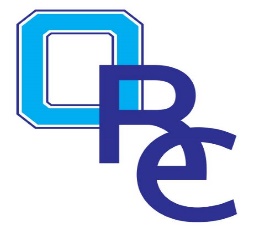   Basketball Grades 3-4  Practice Plan Eight 10 min.10 min.   The Layup Bowling Game  3 on 3  numbers game   Stretch and cool down (Question & answer time on today’s practice.)  The Layup Bowling Game  3 on 3  numbers game   Stretch and cool down (Question & answer time on today’s practice.)